		Road to Writing 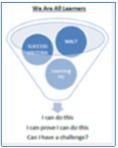 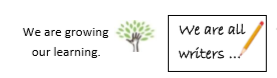 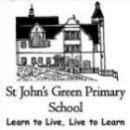 Writing Reflection Date 5.3.21Genre/Text Type:What I had to focus on in my learning…What went well in my learning…What I need to focus on next…Where am I in my learning?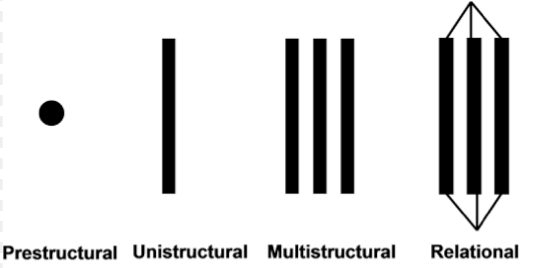 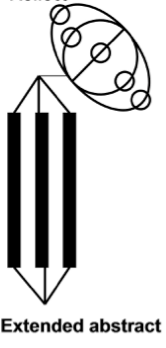 Where am I in my learning?Where am I in my learning?